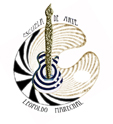 PROVINCIA DE BUENOS AIRESDIRECCIÓN GENERAL DE CULTURA Y EDUCACIÓNDIRECCIÓN DE EDUCACIÓN ARTÍSTICAESCUELA DE ARTE LEOPOLDO MARECHALLa Dirección de esta escuela hace constar por la presente que el/la alumno/a  …………………………………………………………..DNI………………………..es alumno/a regular del………año de la carrera………………………………………………………………………………..Resolución…………………………………..Cantidad de las materias de la carrera:…………………………………………..Cantidad de materias aprobadas:………………………………………………..Porcentaje:……………..% (…………………………………………por ciento)Se extiende la presente constancia en la ciudad de……………………. a los ………….. días del mes de…………………………del año…………………..Para ser presentado ante………………………………………………………………………………………                                              ……………………………..     Sello de la institución                                                             Firma